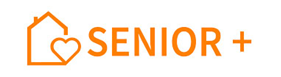 Program Wieloletni "Senior +" na lata 2021-2025, Edycja 2022 w ramach Modułu II"Zapewnienie funkcjonowania Klubu "Senior+”.Harmonogram zajęć organizowane przez Klubu Senior + w Mokobodach w miesiącu Marzec 2023 r . Mokobody,  27.02.2023r.                                                                  Sporządził: Żaneta GodlewskaTydzieńDataDzień  tygodniaGodzinaRodzaj zajęćI tydzień 01.03.2023Środa16.00-18.00Zajęcia z opiekunem Klubu SenioraI tydzień 02.03.2023Czwartek13.00-14.00Wyjście do kinaII tydzień 06.03.2023Poniedziałek 11.00-12.00Zajęcia sportowo-rekreacyjneII tydzień 08.03.2023Środa16.00-18.00Zajęcia muzyczno-teatralneII tydzień 09.03.2023Czwartek11.00-12.00Zajęcia sportowo-rekreacyjneIII tydzień13.03.2023 Poniedziałek11.00-13.00Zajęcia z opiekunem Klubu SenioraIII tydzień14.03.2023Wtorek16.00-18.00III tydzień16.03.2023Czwartek13.00-14.00Zajęcia z opiekunem Klubu SenioraIV tydzień 20.03.2023Poniedziałek11.00-12.00Zajęcia sportowo-rekreacyjneIV tydzień 22.03.2023Środa16.00-18.00Zajęcia muzyczno-teatralneIV tydzień 23.03.2023Czwartek 13.00-14.00Zajęcia z opiekunem Klubu SenioraV tydzień 27.03.2023Poniedziałek11.00-12.00Zajęcia sportowo-rekreacyjneV tydzień 29.03.2023Środa16.00-18.00Wyjście na Basen, TężnieV tydzień 30.03.2023Czwartek13.00-14.00Zajęcia z opiekunem Klubu Seniora